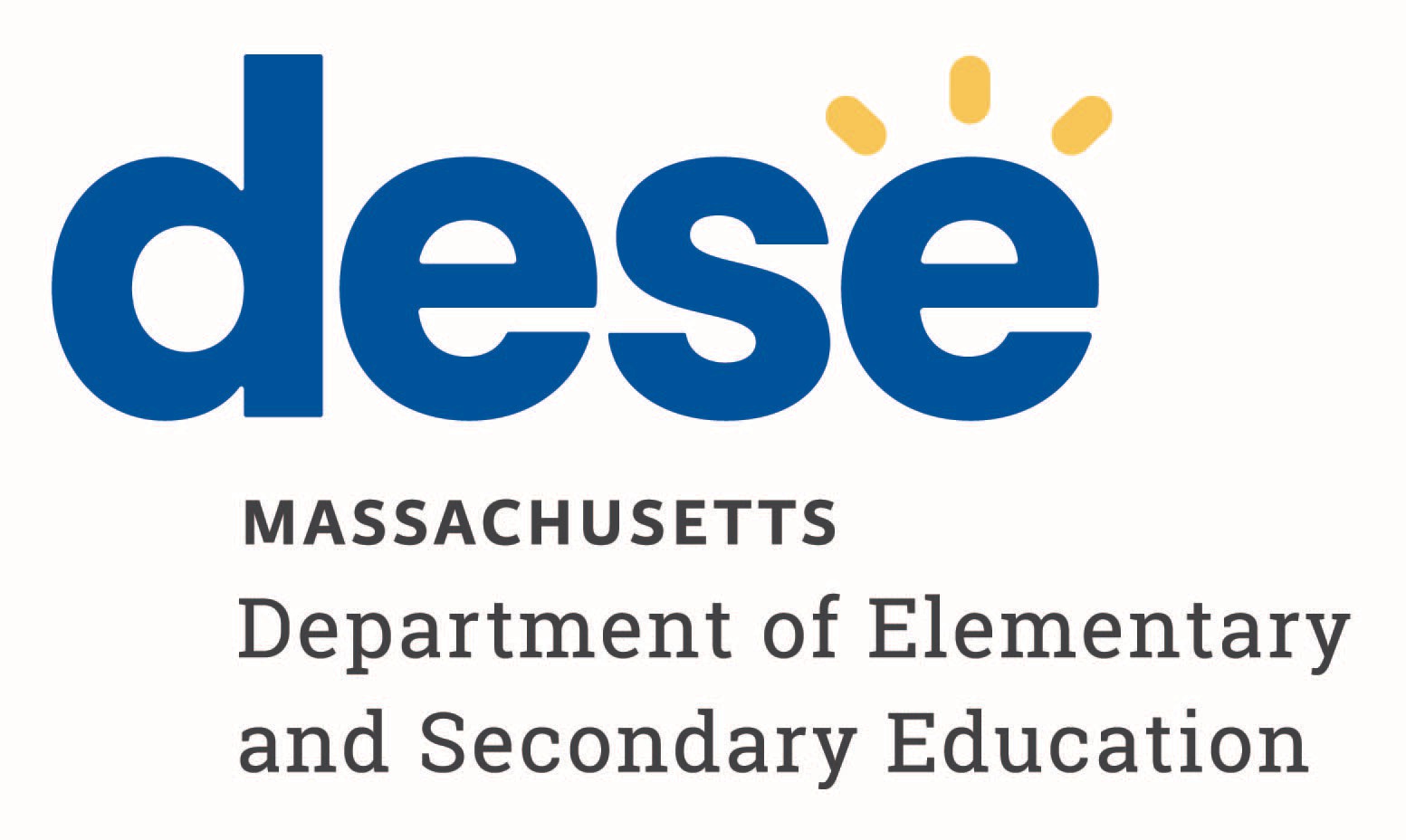 Walker, IncorporatedWalker Beacon Day School Walker School Day Program - NeedhamWalker School Intensive Residential Program - NeedhamMid Cycle Review ReportOnsite Visit: November 27, 2023Final Report Issued: January 31, 2024Department of Elementary and Secondary Education Onsite Team Members: Lynda Womack, ChairpersonMegan Bowie, Team Member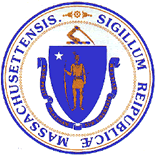 Jeffrey C. RileyCommissioner of Elementary and Secondary EducationApproval for special education day and residential school programs operating in Massachusetts is contingent upon meeting the requirements of 603 CMR 28.09, “Approval of Public and Private Day and Residential Special Education School Programs,” 603 CMR 18.00, “Program and Safety Standards for Approved Public or Private Day and Residential Special Education School Programs,” and 603 CMR 46.00 “Prevention of Physical Restraint and Requirements, If Used.” Approval by the Department does not relieve special education day and residential school programs of their obligation to comply with other applicable state or federal statutory or regulatory requirements or with requirements set forth in their contracts with referral sources. The Department may change the approval status at any point during this three-year period if circumstances arise that warrant such a change.For special education day and residential school programs that do not meet all requirements for Full Approval, the Department may issue a Provisional Approval effective for a period not to exceed 6 months, provided that the Department has determined that the health and safety of the students are protected and the program demonstrates the ability to implement the goals and objectives of each enrolled student’s IEP. During this period, the special education day or residential school program must submit progress reports that addresses the issues that did not meet approval requirements.For a special education day or residential school programs that substantially meets all requirements evaluated during the review the Department will issue a Full Approval. Full Approval will remain in effect for three school years and will expire on August 31st of the third school year.Walker Beacon Day SchoolFull ApprovalExpires: August 31, 2027Walker School Day Program - NeedhamFull ApprovalExpires: August 31, 2027Walker School Intensive Residential Program - NeedhamFull ApprovalExpires: August 31, 2027MASSACHUSETTS DEPARTMENT OF ELEMENTARY AND SECONDARY EDUCATION APPROVED SPECIAL EDUCATION SCHOOL MID-CYCLE REVIEW REPORT OVERVIEW OF REVIEW PROCEDURESINTRODUCTIONThe Massachusetts Department of Elementary and Secondary Education (Department) is required under M.G.L. c. 71B, §10 to review special education programs in approved special education schools that serve publicly funded students under the provisions of Board of Elementary and Secondary Education Regulations 603 CMR 18.00, 28.00, and 46.00. Each year, the Department's Office of Approved Special Education Schools (OASES) conducts onsite visits to selected approved special education school programs to verify the implementation of standard Mid-cycle Review criteria, as well as any criteria from the most recent Program Review that required follow-up due to procedural and programmatic requirements. In the Spring of the previous school year, the schools participating in the review cycle were notified of the dates of the onsite visits and were required to conduct a Self-Assessment before the onsite portion of the review using the Department's Communication Hub and Monitoring Portal (CHAMP).The statewide Approved Special Education School Mid-cycle Review cycle together with the Department’s six-year Program Review monitoring schedule is posted on the Department’s website at http://www.doe.mass.edu/oases/ps-cpr/6yrcycle.html.Approved Special Education School Mid-cycle Review ElementsCriteria: The Mid-cycle Review criteria encompass key standard elements drawn from 603 CMR 18.00, 28.09, 46.00 and the approved special education school program’s application for approval. They also include those required by the federal Office for Special Education Programs (OSEP) and revised requirements of the Individuals with Disabilities Education Act, 20 U.S.C. Section 1400 et seq. (IDEA-2004) as described in the Department's Special Education Advisories. Through the Desk Review, the OASES chairperson examines the Self-Assessment submission and determines which criteria will be followed up on through onsite verification activities. The Self-Assessment and Desk Review are both described below.Self-Assessment Phase: This is a requirement for all agencies being monitored. It is completed for the onsite review and covers all of the Department selected criteria. The agency is responsible for completing the Self-Assessment for each individually approved program being reviewed, which consists of: Agency review of policies and procedures,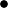  Agency review student documentation including a sample of student records, Agency review staff documentation including a sample of staff records, if applicable, and  Agency review of facilities, buildings, and grounds.Upon completion of these portions, the agency submits the Self-Assessment to the Department for review.Desk Review Phase: The OASES chairperson assigned to each agency reviews the responses by the approved special education school regarding the critical elements for appropriate policies, procedures, and practices, as well as actual documents and data submitted for each criterion. The OASES chairperson also reviews student record data, staff record data, and explanatory comments. The outcome of this review, along with 3-year trend data from the Problem Resolution System, restraint reports, restraint injuries, serious incidents, and notification or prior approval from the Department through its notification system is used to determine the scope and nature of the onsite activities.Onsite Verification Phase:This includes activities selected from the following: Interviews with leadership, teaching staff, and other staff consistent with those criteria selected for verification.  Telephone interviews as requested by parents, guardians, or members of the general public. Review of student records and staff records, if applicable: The Department selects a sample of student records and staff records, if applicable, from those the agency reviewed as part of its self-assessment to verify the accuracy of the data. The Department also conducts an independent review of a sample of student records and staff records, if applicable that reflect activities conducted since the beginning of the school year. The Department monitoring team will conduct this review using standard Department procedures to determine whether procedural and programmatic requirements have been implemented. Observation of classrooms and other facilities: The team observes a sample of classrooms and other school facilities used in the delivery of programs and services to determine general levels of compliance with program requirements.Team: Depending upon the scope of follow-up activities that have been identified based on the Department’s Desk Review of the agency’s Self-Assessment, a two-to-four-member Department team will conduct a one to five-day Mid-cycle Review.Final Report: A Final Report is then issued via CHAMP. The Final Report includes findings organized under 4 specified compliance areas: Policies and Procedures, Staff, Student, and Building/Facilities.Ratings: The findings explain the “ratings,” or determinations by the Department about the implementation status of the compliance criteria reviewed within each of these areas. The ratings indicate those criteria that were found by the OASES monitoring team to be “Implemented,” “Implemented Response Required, “Implementation in Progress,” “Partially Implemented,” or “Not Implemented.”Onsite Verification Phase:Response: The Department issues corrective action required to bring into compliance with the required statute or regulation in each area found to be not fully “Implemented”. In some instances, the team may have found certain requirements to be fully “Implemented” but made a specific comment on the schoolprogram’s implementation methods that also may require follow-up from the approved special education school program. Under federal Special Education State Performance Plan requirements pursuant to IDEA-2004, public and approved special education school programs serving disabled students must demonstrate effective resolution of noncompliance identified by the Department as soon as possible but in no case later than one year from the issuance of the Department’s Report.REPORT INTRODUCTIONA two-member team conducted a visit to Walker, Incoporated during the week of November 27, 2023 to evaluate the implementation of selected compliance criteria under the Massachusetts Board of Elementary and Secondary Education Regulations 603 CMR 18.00 (Program and Safety Standards for Approved Public or Private Day and Residential Special Education School Programs) and 603 CMR 28.09 (Approval of Public or Private Day and Residential Special Education School Programs), 603 CMR 46.00 (Prevention of Physical Restraint and Requirements If Used), M.G.L c. 71B, the federal Individuals with Disabilities Education Act, 20 U.S.C. Section 1400 et seq, as amended in 2004 (IDEA--2004), and civil rights provisions that are pertinent to Approved Special Education School Programs. The team appreciated the opportunity to interview staff, to observe classroom facilities, and to review the program efforts underway.The Department is submitting the following Approved Special Education School Program Review Report containing findings made pursuant to this onsite visit. In preparing this report the team reviewed extensive documentation regarding the operation of the school programs, together with information gathered by means of the following Department program review methods: Interviews of 6 leadership staff; Interviews of 4 related services staff;  Interviews of 6 teaching staff; and Interviews of 4 direct care staff. Student record review: A sample of 12 Massachusetts student records was selected by the Department. Student records were first examined by the school program’s staff and then verified by the OASES monitoring team using standard Department student record review procedures to make determinations regarding the implementation of procedural and programmatic requirements. An additional number of randomly selected student records were also reviewed by the OASES monitoring team to ensure determinations regarding the implementation of procedural and programmatic requirements remain in effect. Staff record review: A sample of 0 staff records was selected by the Department. Staff records were first examined by the school program’s staff and then verified by the OASES monitoring team using standard Department staff record review procedures to make determinations regarding the implementation of procedural and programmatic requirements. An additional number of randomly selected staff records were also reviewed by the OASES monitoring team staff to ensure determinations regarding the implementation of procedural and programmatic requirements remain in effect.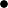  Observation of classrooms and other facilities: A sample of instructional classrooms and other facilities used in the delivery of programs and services was observed to determine general levels of compliance with program requirements.1. Summary of Compliance Criteria Included In This Report Requiring Corrective Action Plan Development In Response to the Following Mid Cycle Review Report FindingsImplemented The requirement is totally or substantially metImplemented Response Required The requirement is met, but the Agency is required to provide additional information.Implementation in Progress This rating is used for criteria containing new or updated legal requirements and means that the agency has implemented any old requirements contained in the criterion and is training staff or beginning to implement the new requirements in such a way that the onsite team anticipates that the new requirements will be implemented by the end of the school year.Partially Implemented The requirement, in one or several important aspects, is not entirely met.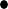 Not Implemented The requirement is totally or substantially not met.*Criterion was not previously included in the standard review cycle, but was reviewed during the Onsite visit.Policies & Procedures9.1(a) Student Separation Resulting from Behavior Support RequirementsIf implementation of the program’s behavior support policy and procedures result in a student separating from planned instruction or program activities, it shall include:A requirement that students shall be continuously observed by a staff member and staff shall be with the student or immediately available to the student at all times.A procedure for obtaining administrator approval of time-out for more than 30 minutes based upon the individual student’s continuing agitation; andA requirement that time out shall cease as soon as the student has calmed.A description of how students are monitored.Reasons students would need to be separated from the planned instruction or educational activities.Description of the procedures staff follow when a student needs to be separated from the classroom or educational activities within the classroom.A description of all time-out spaces.Guidelines for staff in the utilization of such an area,Time out rooms shall not be locked, andAny room or space used for the practice of separation must be physically safe and appropriate to the population served by the facility.The procedure for obtaining approval required for separations of more than 30 minutes.How the end of the student separation is determined.How the program documents student separation.NOTE: Documentation related to criterion 9.1(a) must be maintained in student records.Legal Standards18.05(5)(i); 18.05(6, 7); 46.02(5)(b)46.02(5)(b)Confirmed FindingsCorrective Action PlanDepartment Order of Corrective Action - Due Date: Progress Report 1 - 04/01/2024Required Elements: Progress Report 1 - 1.Program must submit student separation resulting from behavior support log to be used at each time out room with all required fields included. 2. Program is required to submit the training materials for the 9.1a Behavior Support Policy and Procedures that will be used for training. Due by April 1, 2024. 3.By the April 1, 24, progress report, the program must provide evidence of Student Separation policy and procedures training for all staff by submitting 1) the staff name(s) and position title(s) conducting the training; 2) the dates and times when this training was held; 3) the length of time allotted for the training; 4) a list of all staff in attendance with their position title; 5) a current master staff roster; 6) a copy of the training materials shared with staff; 7) a copy of the student separation tracking document shared with staff; 8) for any staff who did not receive the training, the reason why and when their training is scheduled; and 9) the staff name(s) and position title(s) responsible for updating staff records.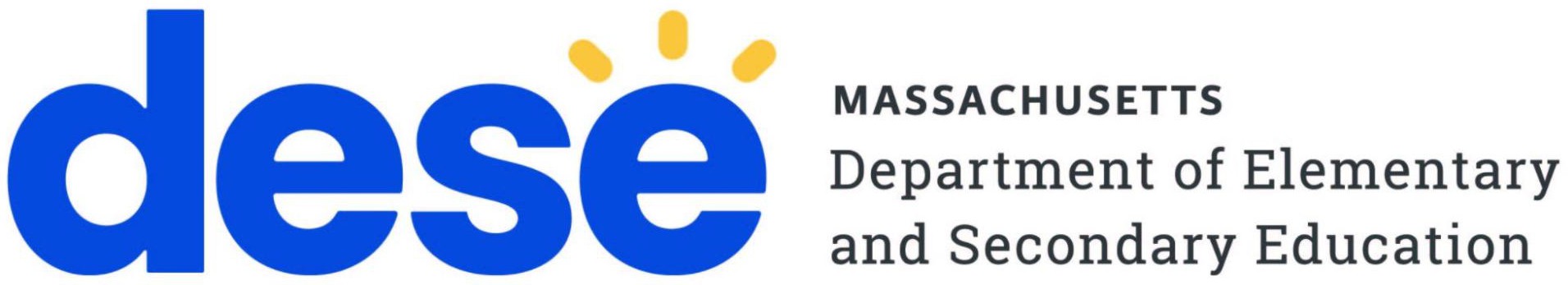 WALKER, INCOPORATEDWalker Beacon Day Schoolan approved private special education program operated pursuant to 603 CMR 18.00, 28.09, and 46.00 is grantedFull ApprovalThis approval status expires on August 31, 2027 and is a result of a Mid Cycle Review conducted in the 2023-2024 school year. The next expected Program Review will be conducted in the 2026-2027 school year.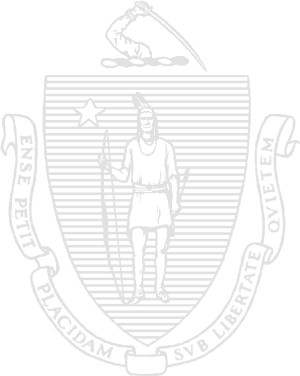 Issued by the Office of Approved Special Education Schools:Lynda Womack, Educational Specialist	Karen Brann, M.Ed., C.A.E.S., SupervisorWALKER, INCOPORATEDWalker School Day Program - Needhaman approved private special education program operated pursuant to 603 CMR 18.00, 28.09, and 46.00 is grantedFull ApprovalThis approval status expires on August 31, 2027 and is a result of a Mid Cycle Review conducted in the 2023-2024 school year. The next expected Program Review will be conducted in the 2026-2027 school year.Issued by the Office of Approved Special Education Schools:Lynda Womack, Educational Specialist	Karen Brann, M.Ed., C.A.E.S., SupervisorWALKER, INCOPORATEDWalker School Intensive Residential Program -Needhaman approved private special education program operated pursuant to 603 CMR 18.00, 28.09, and 46.00 is grantedFull ApprovalThis approval status expires on August 31, 2027 and is a result of a Mid Cycle Review conducted in the 2023-2024 school year. The next expected Program Review will be conducted in the 2026-2027 school year.Issued by the Office of Approved Special Education Schools:Lynda Womack, Educational Specialist	Karen Brann, M.Ed., C.A.E.S., SupervisorPolicies & ProceduresPolicies & ProceduresPolicies & ProceduresPolicies & ProceduresPolicies & ProceduresPolicies & ProceduresCriteriaImplementedImplemented Response RequiredImplementation In ProgressPartially ImplementedNot Implemented1.2 Program & StudentDescriptions, Program CapacityAll3.1(d) Evacuation and Emergency ProceduresAll4.5 Immediate NotificationAll6.1 Daily Instructional Hours/6.4 School Days Per YearAll9.1(a) Student Separation Resulting from Behavior SupportWalker School Intensive Residential Program - Needham;Walker School Day Program - Needham9.7 TerminationsAllStaff DocumentationStaff DocumentationStaff DocumentationStaff DocumentationStaff DocumentationStaff DocumentationCriteriaImplementedImplemented Response RequiredImplementation In ProgressPartially ImplementedNot Implemented11.3 Educational Administrator QualificationsAll11.4 Teachers (Special Education Teachers and General Education Teachers)All11.5 Related Services StaffAll11.6 Staff RosterAllStudent DocumentationStudent DocumentationStudent DocumentationStudent DocumentationStudent DocumentationStudent DocumentationCriteriaImplementedImplemented Response RequiredImplementation In ProgressPartially ImplementedNot Implemented5.2(a) ContractsAll8.5 Current IEP & Student RosterAll* 19 Anti-HazingAllBuildings/FacilitiesBuildings/FacilitiesBuildings/FacilitiesBuildings/FacilitiesBuildings/FacilitiesBuildings/FacilitiesCriteriaImplementedImplemented Response RequiredImplementation In ProgressPartially ImplementedNot Implemented2.2 Approvals, Licenses, Certificates of InspectionAll2.3 EECLicensure (Residential Programs Only)AllApplies ToRatingResponse RequiredFinding DescriptionWalker SchoolDuring interviews with some staff and DESE observations, there areIntensive Residentialoccassions documentation does not occur when students are away fromProgram - Needham;WalkerPartially ImplementedYesinstructions and using the another room to calm. Separation log does not have clear stated required elements. The program does not have ampleSchool Day Program -space on their current log to obtain approval for student separation moreNeedhamthan 30 minutes in more than one occassion on a daily basis.